ЕЖЕДНЕВНЫЙ ОПЕРАТИВНЫЙ ПРОГНОЗвозникновения и развития чрезвычайных ситуацийна территории Воронежской области на 13.03.20231. Обстановка1.1. Метеорологическая обстановка (по данным Воронежского ЦГМС)Облачно с прояснениями. Ночью местами небольшие (0,3-2 мм) осадки в виде снега, местами с дождем. Днем без существенных осадков. На дорогах гололедица. Ветер ночью западный, днем южный 8-13 м/с. Температура ночью 0…-5°С, днем +1…+6°С.1.2. Радиационно-химическая и экологическая обстановкаРадиационная, химическая и бактериологическая обстановка на территории региона в норме. Естественный радиационный фон 10-16 мкР/час. Общий уровень загрязнения окружающей среды – удовлетворительный. Экологическая обстановка благоприятная – фоновые показатели атмосферного воздуха не превышают предельно допустимых концентраций.По данным Воронежского ЦГМС 13 марта метеорологические условия будут способствовать рассеиванию вредных примесей в приземном слое атмосферы.1.3. Наличие внутренних и внешних опасных биологических факторов, способных привести к возникновению и (или) распространению заболеваний с развитием эпидемий, массовых отравлений, превышению допустимого уровня причинения вреда здоровью человека.На территории субъекта сохраняется вероятность увеличения случаев заболевания населения гриппом и другими острыми респираторными вирусными инфекциями, в том числе свиным гриппом (H1N1) и COVID-19. Проводится комплекс профилактических мероприятий.1.4. Гидрологическая обстановка (по данным Воронежского ЦГМС)На всех реках области наблюдается повышение уровня воды, ледяной покров с промоинами, местами забереги. На водоемах – ледостав.По данным Воронежского ЦГМС ожидается вскрытие рек: 19-25 марта р. Дон – Задонск, 10-16 марта р. Дон – Лиски, 18-24 марта р. Дон – Павловск, р. Хопер – Новохоперск, 19-25 марта р. Битюг – Бобров, 21-27 марта р. Ворона – Борисоглебск, р. Хопер – Поворино.На реках Дон (г. Задонск +127 см, с. Гремячье +63 см г. Лиски +5 см, г. Павловск +12 см), Битюг (г. Бобров +8 см), Хопер (г. Поворино +8 см), Ворона (г. Борисоглебск +20 см), Подгорная (г. Калач +60 см), Девица (с. Девица +66 см) и Воронежском вдхр. (г. Воронеж +1 см) происходило повышение уровня воды На реке Хопер (г. Новохоперск) уровень воды остался без изменений (Приложение).На территории области на 12.03.2023 затоплены 7 низководных мостов:1. Подгоренский муниципальный район:низководный мост через реку Сухая Россошь между н.п. Покровка и Суд-Николаевка.Фактический уровень: на 140 см выше полотна моста (за сутки +100 см).Гидрологический пост отсутствует.Уровень НЯ – 150 см.Угрозы затопления населенного пункта нет.2. Калачеевский муниципальный район:низководный мост через реку Подгорная в н.п. Ильинка:Фактический уровень: на 100 см выше полотна моста (за сутки +100 см).Ближайший гидрологический пост на реке Подгорная находится в г. Калач (расстояние - 20 км ниже по течению).Фактический уровень по водомерному посту: 353 см (за сутки +100 см).Уровень НЯ (по мосту) – 253 см.Угрозы затопления населенного пункта не прогнозируется.3. Калачеевский муниципальный район:низководный мост через реку Толучеевка в н.п. Поплавский:Фактический уровень: на 70 см выше полотна моста (за сутки +70 см).Гидрологический пост отсутствует.Фактический уровень по водомерному посту: 250 см (за сутки +70 см).Уровень НЯ – 180 см.Угрозы затопления населенного пункта не прогнозируется.4. Борисоглебский городской округ:низководный мост через реку Хопер между н.п. Губари и н.п. Макашевка:Фактический уровень: на 40 см выше полотна моста (за сутки +40 см).Ближайший гидрологический пост на реке Хопер находится в г. Поворино (расстояние - 40 км ниже по течению).Фактический уровень по водомерному посту: 535 см (за сутки +40 см).Уровень НЯ – 495 см.Угрозы затопления населенных пунктов не прогнозируется.5. Грибановский муниципальный район:низководный мост через реку Ворона в н.п. Большие Алабухи и Власовка:Фактический уровень: на 40 см выше полотна моста (за сутки +40 см).Гидрологический пост отсутствует.Фактический уровень по водомерному посту: 240 см.Уровень НЯ – 200 см.Угрозы затопления населенных пунктов не прогнозируется.6. Грибановский муниципальный район:низководный мост через реку Карачан в н.п. Нижний Карачан:Фактический уровень: на 70 см выше полотна моста (за сутки +70 см).Гидрологический пост отсутствует.Фактический уровень по водомерному посту: 190 см.Уровень НЯ – 120 см.Угрозы затопления населенного пункта не прогнозируется.7. низководный мост через реку Карачан в н.п. Средний Карачан:Фактический уровень: на 70 см выше полотна моста (за сутки +70 см).Фактический уровень по водомерному посту: 210 см.Уровень НЯ – 140 см.Гидрологический пост отсутствует.Угрозы затопления населенного пункта не прогнозируется.1.5. Геомагнитная обстановка (по данным ИЗМИРАН)В прошедшие сутки геомагнитная обстановка менялась от спокойной до слабовозмущенной. В ближайшие сутки геомагнитная обстановка будет меняться от спокойной до слабовозмущенной.1.6. Сейсмическая обстановкаСейсмическая обстановка на территории области находится на уровне приемлемых потенциальных сейсмических рисков. По сведениям лаборатории глубинного строения, геодинамики и сейсмического мониторинга им. профессора А.П. Таркова Воронежского государственного университета, за прошедшие сутки зарегистрировано 4 удаленных землетрясения с магнитудой меньше 6 условных единиц.1.7. Техногенная обстановкаТехногенная обстановка на территории области находится на уровне приемлемых рисков.2. Прогноз возникновения происшествий (ЧС)Опасные метеорологические явления: не прогнозируются.Неблагоприятные метеорологические явления: не прогнозируются.Риски трансграничного характера: не прогнозируются.2.1. Природные и природно-техногенные источники ЧСВ результате повышения уровня воды в реках, связанного с сильным промерзанием почвы и выпадением осадков на 13.03.2022 прогнозируется затопление до 30-ти приусадебных участков в Калачеевском муниципальном районе из-за подъема уровня воды в реке Подгорная и 9-ти низководных мостов в 6-ти муниципальных районах: Таловский – 3; Эртильский – 2; Терновский – 1; Петропавловский – 1; Ольховатский – 1; Новохоперский – 1:1. Таловский муниципальный районнизководный мост через реку Елань, в районе н.п. Абрамовка, на автомобильной дороге «Абрамовка – Хлебороб – Знаменка»:Фактический уровень: на уровне полотна моста.Гидрологический пост отсутствует.Фактический уровень на временном водомерном посту: 170 см (за сутки +25 см).Уровень НЯ – 170 см. Запас воды до начала подтопления низководного моста: 0 см.Угрозы затопления населенных пунктов не прогнозируется.2. Таловский муниципальный районнизководный мост через реку Сухая Чигла, в районе н.п. Воскресенский, на автомобильной дороге «Таловая –Вознесеновка» - п. Воскресенский:Фактический уровень: на 30 см ниже полотна моста.Гидрологический пост отсутствует.Фактический уровень на временном водомерном посту: 180 см (за сутки +5 см).Уровень НЯ – 210 см.Запас воды до начала подтопления низководного моста: 30 см.Угрозы затопления населенных пунктов не прогнозируется.3. Таловский муниципальный районнизководный мост через реку Сухая Чигла, в районе н.п. Коминтерн, на автомобильной дороге «Таловая –Вознесеновка» - Коминтерн-Васильевский:Фактический уровень: на 15 см ниже полотна моста.Гидрологический пост отсутствует.Фактический уровень на временном водомерном посту: 205 см (за сутки +25 см).Уровень НЯ – 230 см.Запас воды до начала подтопления низководного моста: 15 см.Угрозы затопления населенных пунктов не прогнозируется.4. Эртильский муниципальный районнизководный мост через ручей на автомобильной дороге «Эртиль-Шукавка-Большой Самовец – Вязковка»:Фактический уровень: на уровне полотна моста.Гидрологический пост отсутствует.Фактический уровень на временном водомерном посту: 150 см (за сутки +50 см).Уровень НЯ – 150 см.Запас воды до начала подтопления низководного моста: 0 см.Угрозы затопления населенных пунктов не прогнозируется.5. Эртильский муниципальный районнизководный мост через реку Битюг  на автомобильной дороге «Щучье – Большой Самовец - Старый Эртиль- Гороховка»:Фактический уровень: на уровне полотна моста.Гидрологический пост отсутствует.Фактический уровень на временном водомерном посту: 180 см (за сутки +50 см).Уровень НЯ – 180 см.Запас воды до начала подтопления низководного моста: 0 см.Угрозы затопления населенных пунктов не прогнозируется.6. Терновский муниципальный районнизководный мост через реку Савала, между н.п. Костино - Отделец и Заречье:Фактический уровень: ниже полотна моста на 22 см.Гидрологический пост отсутствует.Фактический уровень на временном водомерном посту: -22 см (за сутки +5 см).Уровень НЯ – 0 см (нуль водомерного поста на уровне дорожного полотна).Запас воды до начала подтопления низководного моста: 22 см.Угрозы затопления населенных пунктов не прогнозируется7. Петропавловский муниципальный районнизководный мост через реку Козынка в н.п. Старомеловая:Фактический уровень: на уровне полотна моста.Гидрологический пост отсутствует.Фактический уровень на временном водомерном посту: 0 см (за сутки без изменений).Уровень НЯ – 0 см (нуль водомерного поста на уровне дорожного полотна).Запас воды до начала подтопления низководного моста: 0 см.Угрозы затопления населенных пунктов не прогнозируется.8. Ольховатский муниципальный районнизководный мост через реку Черная Калитва, в районе н.п. Ясиновка, на автомобильной дороге «Белгород – Павловск» - х. Ясиновка:Фактический уровень: ниже полотна моста на 10 см.Гидрологический пост отсутствует.Фактический уровень на временном водомерном посту: -10 см (за сутки +10 см).Уровень НЯ – 0 см (нуль водомерного поста на уровне дорожного полотна).Запас воды до начала подтопления низководного моста: 10 см.Угрозы затопления населенных пунктов не прогнозируется.9. Новохоперский муниципальный районнизководный мост через реку Елань, в районе н.п. Студеный, на автомобильной дороге «М-4 «Дон» - Бобров - Таловая - Новохоперск» - п. Студеный.Фактический уровень: ниже полотна моста на 15 см.Гидрологический пост отсутствует.Фактический уровень на временном водомерном посту: -15 см (за сутки +15 см).Уровень НЯ – 0 см (нуль водомерного поста на уровне дорожного полотна).Запас воды до начала подтопления низководного моста: 15 см.Угрозы затопления населенных пунктов не прогнозируется.На территории области повышаются риски возникновения аварийных ситуаций, связанных с повреждением (обрывом) линий связи и электропередач в населенных пунктах, падением слабоукрепленных, веток и сучьев деревьев. Возможны деформации крыш зданий и сооружений, нарушения в системе ЖКХ и функционировании объектов жизнеобеспечения, работе дорожно-коммунальных служб и транспорта. Возможно увеличение случаев травматизма среди населения (Источник – высокий процент износа сетей (до 70%), усиление ветра до 13 м/с).Вероятность возникновения ЧС – Р=0,2.Муниципальные образования с повышенным риском возникновения аварий на ЛЭП: городские округа город Воронеж, Нововоронеж, Новоусманский, Рамонский, Семилукский и Хохольский муниципальные районы.На территории области повышаются риски затруднения движения автотранспорта, ограничения пропускной способности на автодорогах, увеличения количества ДТП на трассах муниципального и федерального значения (Источник – несоблюдение правил дорожного движения, эксплуатация неисправных транспортных средств, несоблюдение скоростного режима, местами небольшие осадки в виде снега, местами с дождем, на дорогах гололедица).Вероятность возникновения ЧС – Р=0,3.Участки дорог с повышенным риском возникновения ДТП: автодорога М-4 «Дон» - 519-524 км (Новоусманский муниципальный район); 589-610 км (Лискинский муниципальный район); 627-630 км (Бобровский муниципальный район); 655-677 км (Павловский муниципальный район), 694 – 697 км (Верхнемамонский муниципальный район); автодорога Р-22 «Каспий» подъезд к г. Саратову – 450-451 км (Борисоглебский городской округ).Наибольшая вероятность затруднения движения на участках дорог на протяженных опасных спусках - подъемах: автодорога М-4 «Дон» - 480-482 км (Рамонский муниципальный район); 606-608 км (Бобровский муниципальный район); 730-732 км, 737-743 км, 755-757 км (Богучарский муниципальный район); автодорога Р-298 «Курск-Воронеж» - Р-22 «Каспий» -  423-427 км (Грибановский муниципальный район), автодорога Р-22 «Каспий» - автомобильная дорога М-4 «Дон» - Тамбов – Волгоград – Астрахань – 598 – 601 км (Грибановский муниципальный район).2.2. Техногенные источники На территории области сохраняются риски возникновения техногенных пожаров в зданиях жилого, социально-культурного, бытового, производственного назначения, в том числе на системах жизнеобеспечения (Источник – нарушение правил устройства и эксплуатации электробытовых приборов, неосторожное обращение с огнем, нарушение правил пожарной безопасности, неисправность газового или электрооборудования, изношенность бытовых приборов, нарушение правил устройства и эксплуатации печи).Вероятность возникновения крупных техногенных пожаров (с гибелью 2 и более человек) – Р=0,2.Наибольшая вероятность возникновения пожаров в городском округе город Воронеж, Лискинском, Семилукском, Россошанском, Рамонском, Острогожском, Новоусманском, Бутурлиновском и Бобровском муниципальных районах.На системах жизнеобеспечения повышается вероятность возникновения техногенных аварий (Источник – высокий процент износа сетей (в среднем до 70%), отопительный сезон).Вероятность возникновения ЧС – Р=0,3.Повышенный риск возникновения техногенных аварий на системах жизнеобеспечения населения в городском округе город Воронеж, Россошанском, Лискинском, Кантемировском, Новоусманском муниципальных районах.Из-за нарушения правил эксплуатации газового оборудования, самовольного подключения к газовым сетям, бесконтрольного использования неисправных газовых баллонов сохраняется вероятность взрывов бытового газа в жилых и дачных домах, возможны случаи отравления населения угарным газом.Вероятность возникновения ЧС – Р=0,1.Муниципальные образования с повышенным риском возникновения аварий: городской округ город Воронеж, Новоусманский и Павловский муниципальные районы.2.3. Риски возникновения происшествий на водных объектахНа территории области повышается вероятность возникновения происшествий и гибели людей на водных объектах, провалов людей и техники под лед (Источник – несоблюдение мер безопасности при нахождении на водных объектах, местами полыньи, выходы людей на лед водоемов области).Вероятность возникновения ЧС – Р=0,4.Наибольшая вероятность возникновения происшествий в Верхнемамонском, Павловском и Рамонском муниципальных районах.3. Рекомендованные превентивные мероприятияОрганам местного самоуправления и руководителям заинтересованных организаций:1. Поддерживать в готовности пожарно-спасательные формирования, аварийные бригады, коммунальные и дорожные службы к немедленному реагированию в случае возникновения аварийных и кризисных ситуаций.2. Совместно с территориальными органами федеральных органов исполнительной власти, исполнительными органами государственной власти Воронежской области и их подчиненными подразделениями:реализовать меры по предупреждению возникновения аварийных и чрезвычайных ситуаций на автомобильных трассах; дорожным службам организовать дежурство на участках дорог с повышенным риском возникновения ДТП и возможным затруднением движения;продолжать проверки противопожарного состояния административных зданий, учебных учреждений, производственных объектов. Проводить комплекс мероприятий по повышению пожарной безопасности на объектах с массовым пребыванием людей, обратить особое внимание на ВУЗы, общеобразовательные школы, дошкольные учреждения. Выявлять места проживания неблагополучных в социальном отношении семей, одиноких пенсионеров и инвалидов, а также ветхого жилья, уделяя особое внимание организации профилактической работы с данной категорией населения;проводить разъяснительную работу с потребителями (абонентами) природного газа по пользованию газом в быту и содержанию ими газового оборудования в исправном состоянии, о необходимости заключения договоров на техническое обслуживание внутридомового газового оборудования со специализированной организацией;осуществлять ежедневный контроль функционирования объектов ТЭК и ЖКХ, а также контроль готовности аварийно-восстановительных бригад муниципальных образований к реагированию на возникновение аварий.3. В целях предупреждения распространения гриппа и других вирусных инфекций:продолжать профилактику среди населения – в первую очередь детей, пожилых людей с хроническими заболеваниями, а также лиц повышенного риска заражения;обеспечить создание необходимого запаса медикаментов для лечения и профилактики гриппа и острых респираторных вирусных инфекций в аптеках и лечебно-профилактических учреждениях;обеспечить готовность лечебно-профилактических учреждений на период подъема заболеваемости инфекциями с воздушно-капельным механизмом передачи;усилить мероприятия по санитарной охране территории области от заноса и распространения карантинных инфекций и других заболеваний, выявлять заболевших респираторно-вирусной инфекцией граждан, прибывших из дальнего и ближнего зарубежья.4. В целях обеспечения безопасности граждан на водных объектах и пропаганды знания в области охраны жизни людей на водоемах руководствоваться распоряжением правительства Воронежской области от 29.11.2022 №1263-р «Об организации мероприятий по обеспечению безопасности на водных объектах области в 2023 году», проводить работу с населением об опасности выхода на некрепкий лед водоемов.5. В целях обеспечения безаварийного пропуска паводковых вод, недопущения чрезвычайных ситуаций вследствие весеннего половодья, руководствоваться распоряжением правительства Воронежской области от 30.12.2022 №1406-р «Об организации и проведении противопаводковых мероприятий на территории Воронежской области в 2023 году».Организовать мониторинг гидрологической обстановки, с последующим предоставлением данных в ОДС ЦУКС:при подтоплении низководных мостов организовать проведение мероприятий по закрытию моста;организовать жизнеобеспечение населения в «отрезанных» населенных пунктах;своевременно организовать очистку систем водоотведения и ливневой канализации населенных пунктов, водопропускных сооружений, дренажных систем;в целях контроля гидрологической обстановки организовать работу созданных временных муниципальных водомерных постов;проверить готовность откачивающих воду устройств и оборудования и быть готовыми к их использованию в случае обращения граждан;организовать взаимодействие с организациями, осуществляющими мониторинг состояния водных объектов (временные водомерные посты на автомобильных и железнодорожных мостах и других организациях), по уточнению уровней воды на водных объектах;при необходимости организовать функционирование лодочной переправы.6. В связи с погодными условиями:организовать комплекс превентивных мероприятий, направленных на предупреждение чрезвычайных ситуаций, минимизацию их последствий;проинформировать и при необходимости усилить дежурные службы потенциально опасных, критически важных, социально значимых объектов;обратить внимание на устойчивое функционирование систем жизнеобеспечения населения, слабо закреплённые конструкции, на устойчивость рекламных щитов;подготовить к использованию в работе резервные источники электропитания, особое внимание обратить на резервные источники питания на социально значимых объектах с ночным пребыванием людей и котельные в районах с наибольшей вероятностью нарушения электроснабжения;принять дополнительные меры к обеспечению бесперебойного функционирования всех систем жизнеобеспечения, объектов социальной сферы и коммунальных служб;организовать водоотведение талых вод; проверить готовность откачивающих воду устройств и оборудования и быть готовыми к их использованию в случае обращения граждан;проверить исправность и готовность к работе снегоуборочной техники, при необходимости организовывать своевременную расчистку дорожного полотна автомобильных дорог от снега;уточнить наличие количества песко-соляных смесей, при необходимости осуществлять отсыпку дорожного полотна и пешеходных тротуаров песко-соляной смесью;обеспечить своевременное информирование участников дорожного движения о погодных условиях, ограничивать скорости движения на отдельных (опасных) участках трасс федерального и местного значения; в учащенном режиме информировать население о состоянии дорожного покрытия, плотности потоков дорожного движения на участках автотрасс; перераспределять (ограничивать) потоки автомобильного движения, при возможности организовывать объезды опасных участков, организовать патрулирование участков федеральных автомобильных дорог с повышенным риском возникновения ДТП и на участках с протяженными спусками-подъемами;проинформировать организаторов проведения мероприятий на открытом пространстве с целью обеспечения безопасности участников мероприятий.7. Довести информацию до населения через СМИ:о прогнозируемом затоплении низководных мостов, имеющихся путях объезда;о соблюдении правил дорожного движения и скоростного режима на автодорогах области;о правилах эксплуатации электробытовых и газовых устройств;о соблюдении правил эксплуатации при использование обогревательных приборов и печей;об опасности выхода на лед водоемов;об опасности нахождения на воде на плавательных средствах в период половодья;о необходимости соблюдения мер предосторожности при гололедице;о профилактике гриппа и острых вирусных инфекций.8. Поддерживать на необходимом уровне запасы материальных и финансовых ресурсов для ликвидации чрезвычайных ситуаций. При возникновении предпосылок ЧС, немедленно докладывать старшему оперативному дежурному ЦУКС и принимать все необходимые мер для смягчения последствий.ЕДДС муниципальных районов и городских округов:1.Усилить мониторинг гидрологической обстановки, в том числе, с использованием информационных ресурсов следующих информационных ресурсов: ГИС портал Центра регистра и кадастра, Allrivers.info. При угрозе затопления (подтопления) пониженных участков местности, участков дорог, низководных мостов, приусадебных участков немедленно доводить информацию до ОДС ЦУКС.2. Проводить мониторинг аварий на системах жизнеобеспечения. Если существует угроза нарушения жизнеобеспечения населения, немедленно доводить информацию до ОДС ЦУКС.3. При возникновении ЧС и происшествий, проведении тренировок, прогнозировании неблагоприятных (опасных) метеорологических явлений в обязательном порядке использовать в работе модели развития обстановки, разработанные ОДС ЦУКС и размещенные на файловом обменнике с ЕДДС (FileZilla).4. Организовать взаимодействие с администрациями объектов, обслуживающими организациями зданий, сооружений, жилых домов по водоотведению талых вод.5. Доводить до глав районов, сельских поселений, дежурных диспетчерских служб потенциально опасных и социально значимых объектов модели и прогноз развития ЧС.6. Для мониторинга обстановки использовать информационные системы и ресурсы: МКА ЖКХ, портал по термическим точкам МЧС России, ПК ЦУП, АПК «Безопасный город».Петрова Елена Анатольевна(473)296-93-69ПриложениеСВЕДЕНИЯ О РЕЖИМЕ ВОДНЫХ ОБЪЕКТОВна 12 марта 2023 года МЧС РОССИИГЛАВНОЕ УПРАВЛЕНИЕ МИНИСТЕРСТВА РОССИЙСКОЙ ФЕДЕРАЦИИ ПО ДЕЛАМ ГРАЖДАНСКОЙ ОБОРОНЫ, ЧРЕЗВЫЧАЙНЫМ СИТУАЦИЯМ И ЛИКВИДАЦИИ ПОСЛЕДСТВИЙ СТИХИЙНЫХ БЕДСТВИЙ ПО ВОРОНЕЖСКОЙ ОБЛАСТИ(Главное управление МЧС Россиипо Воронежской области)ул. Куцыгина, 28, г. Воронеж, 394006 Тел. 8(473)271-20-82, факс 8(473)271-20-82e-mail: mchs-vrn@36.mchs.gov.ruот 12.03.2023   № 80-19-3-2На № __________от______________Органам управления Воронежской территориальной подсистемы РСЧСГлавам местного самоуправления городских    округов и муниципальных   районовВоронежской областиЕдиным дежурно-диспетчерским службаммуниципальных районов и городских округов Воронежской областиГлавам городских и сельских поселений муниципальных образованийВоронежской областиНачальникам ПСЧ Заместитель начальника ЦУКС(старший оперативный дежурный)подполковник внутренней службы                                                                              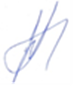         В.Г. СаврасовРека, пунктИзменение уровня водыза сутки, см Общее повышение уровня воды, смУровень воды над нулем графикав 8 часов, см Многолетние данныемаксимальных уровнейМноголетние данныемаксимальных уровнейМноголетние данныемаксимальных уровней Уровень выхода воды на пойму, смТемпература воды в 8 часов, градЛедовые явления и толщина льда, смРека, пунктИзменение уровня водыза сутки, см Общее повышение уровня воды, смУровень воды над нулем графикав 8 часов, см Максимальный уровень, смСредний уровень, смМинимальный уровень, см Уровень выхода воды на пойму, смТемпература воды в 8 часов, градЛедовые явления и толщина льда, смр. Дон- г. Задонск12718331914576031556000,6ледяной покров с промоинами, 60%с. Гремячье63126106930420-427000,6чистог. Лиски569992340-472500,8чистог. Павловск1212941038310-505000,2ледяной покров с промоинами, 70%вдхр.г. Воронеж1539Ледоставр. Битюг- г. Бобров883945764713374100,6ледяной покров с промоинами, 60%р. Хопер-г. Новохоперск02118134552504900,2ледяной покров с промоинами, 90%г. Поворино868443982001081100,2неполный ледоставр. Ворона- г. Борисоглебск20771906193852062700,2ледяной покров с промоинами, 70%р. Подгорная-г. Калач603535626914332293641,0чистор. Девица-с. Девица661632966623381584281,0чисто